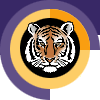 Rochester INSTITUTE OF TECHNOLOGYMinor Program proposal form COLLEGE OF SCIeNCEName of Certifying Academic Unit: Department of ChemistryName of Minor: ChemistryBrief description of the minor to be used in university publications 1.0 Minor Program Approvals	2.0 Rationale: A minor at RIT is a related set of academic courses consisting of no fewer than 15 semester credit hours leading to a formal designation on a student's baccalaureate transcript How is this set of academic courses related?3.0 Multidisciplinary involvement:If this is a multidisciplinary minor spanning two or more academic units, list the units and their role in offering and managing this minor. 4.0 Students ineligible to pursue this minor:The purpose of the minor is both to broaden a student's college education and deepen it in an area outside the student’s major program. A minor may be related to and complement a student’s major, or it may be in a completely different academic/professional area.   It is the responsibility of the academic unit proposing a minor and the unit’s curriculum committee to indicate any home programs for which the minor is not a broadening experience.  Please list below any home programs whose students will not be allowed to pursue this minor, provide the reasoning, and indicate if this exclusion has been discussed with the affected programs:5.0 Minor Program Structure, Sequence and Course Offering Schedule:Describe the structure of the proposed minor and list all courses, their anticipated offering schedule, and any prerequisites.  All minors must contain at least fifteen semester credit hours;  Minors may be discipline-based or interdisciplinary; In most cases, minors shall consist of a minimum of two upper division courses (300 or above) to provide reasonable breadth and depth within the minor;   As per New York State requirements, courses within the minor must be offered with sufficient frequency to allow students to complete the minor within the same time frame allowed for the completion of the baccalaureate degree;Provide a program mask showing how students will complete the minor.Narrative of Minor Program Structure:Minor Course Conversion Table:  Quarter Calendar and Semester Calendar ComparisonPolicy Name: D1.1 MINORS POLICY 1. DefinitionA minor at RIT is a related set of academic courses consisting of no fewer than 15 semester credit hours leading to a formal designation on a student's baccalaureate transcript. The purpose of the minor is both to broaden a student's college education and deepen it in an area outside the student’s major program. A minor may be related to and complement a student’s major, or it may be in a completely different academic/professional area.   It is the responsibility of the academic unit proposing a minor and the unit’s curriculum committee to indicate any home programs for which the minor is not a broadening experience.  In most cases, minors shall consist of a minimum of two upper division courses to provide reasonable breadth and depth within the minor.   2. Institutional parameters Minors may be discipline-based or interdisciplinary; Only matriculated students may enroll in a minor;At least nine semester credit hours of the minor must consist of courses not required by the student's home program; Students may pursue multiple minors.  A minimum of nine semester credit hours must be designated towards each minor; these courses may not be counted towards other minors;The residency requirement for a minor is a minimum of nine semester credit hours consisting of RIT courses (excluding "X" graded courses); Posting of the minor on the student's academic transcript requires a minimum GPA of 2.0 in each of the minor courses; Minors may not be added to the student's academic record after the granting of the bachelor's degree. 3. Development/approval/administration processes Minors may be developed by faculty at the departmental, inter-departmental, college, or inter-college level. As part of the minor development process: students ineligible for the proposed minor will be identified; prerequisites, if any, will be identified; Minor proposals must be approved by the appropriate academic unit(s) curriculum committee, and college curriculum committee(s), before being sent to the Inter-College Curriculum Committee (ICC) for final consideration and approval.The academic unit offering the minor (in the case of interdisciplinary minors, the designated college/department) is responsible for the following: enrolling students in the minor (as space permits); monitoring students progress toward completion of the minor; authorizing the recording of the minor's completion on student's academic records; granting of transfer credit, credit by exam, credit by experience, course substitutions, and advanced placement; responding to student requests for removal from the minor.As per New York State requirements, courses within the minor must be offered with sufficient frequency to allow students to complete the minor within the same time frame allowed for the completion of the baccalaureate degree. 4. Procedures for Minor revisionIt is the duty of the college curriculum committee(s) involved with a minor to maintain the program’s structure and coherence.  Once a minor is approved by the ICC, changes to the minor that do not have a significant effect on its focus may be completed with the approval of the involved academic unit(s) and the college curriculum committee(s).  Significant changes in the focus of the minor must be approved by the appropriate academic unit(s) curriculum committee(s), the college curriculum committee(s) and be resubmitted to the ICC for final consideration and approval.Chemistry is intrinsically a part of our society from the fuels we use, the air we breathe and the water we drink, to the complex chemical behaviors of our own bodies.  Chemistry is involved in the development of myriad materials such as computer chips, packaging materials, and alternative fuels.  Increasing numbers of policy and ethical choices facing the global community involve issues where Chemistry plays a pivotal role.  This minor provides students with the opportunity to study Chemistry in order to build a secondary area of expertise in support of their program or as an additional area of interest. Approval request date:Approval granted date:Academic Unit Curriculum Committee1/13/20121/30/2012College Curriculum Committee1/30/20121/31/2012Inter-College Curriculum CommitteeAll courses for this minor are offered by the Department of Chemistry.N/AMajors within the Department of Chemistry such as Chemistry and Biochemistry majors are ineligible for this minor.Eligibility
Any student not enrolled in a major of the Department of Chemistry may pursue this minor.Prerequisites 
A student must be matriculated in a baccalaureate program and must have successfully completed the following courses or the equivalent: COS-CHMG-141 General and Analytical Chemistry I and COS-CHMG-145 Chemical Principles I LaboratoryCOS-CHMG-142 General and Analytical Chemistry II and COS-CHMG-146 Chemical Principles II LaboratoryRequirements Completion of the two semester Organic Chemistry sequence with the required laboratories. A grade of a C or better must be attained in all courses applied to the minor.All prerequisites must be met prior to taking courses that require them.A minimum of 9 semester credit hours of additional courses from the listing below.  These 9 credits must be in courses not required by the student's home program and must be completed in residency at RIT.  At least one course must be 400-level or above.Course Number & TitleSCHRequiredOptionalFallSpringAnnual/BiennialPrerequisitesCHMO-231 Organic  Chemistry I3XXXAnnualCHMG-142 or permission of instructorCHMO-232-Organic Chemistry II3XXXAnnualCHMO- 231 Organic  Chemistry ICHMO-235-Organic Chemistry Lab I1XXXAnnualCo-Req. CHMO-231 Organic  Chemistry ICHMO-236-Organic Chemistry Lab II1XXXAnnualCHMO-235-Organic Chemistry Lab I and Co-Req. CHMO-232-Organic Chemistry IICHMO-637 Advanced Organic Chemistry3XXAnnualCHMO-332 Comprehensive Organic Chemistry IICHMO-636 Spec. ID of Organic Compounds3XXAnnualCHMO-332 Comprehensive Organic Chemistry IICHMO-739 Advanced Physical Organic Chemistry3XXBiennialCHMO-332 Comprehensive Organic Chemistry II and CHMP-441 Physical Chemistry ICHMO-640 Mechanisms of Drug Interactions3XXBiennialGraduate standing or CHMB-403CHMO-710 Literature Explorations in Organic Synthesis1XXXAnnualCHMO-637 Advanced Organic Chemistry SynthesisCHMA-161  Quantitative Analysis3XXAnnualCHEM-151  or CHMG-141CHMA-165  Analytical Methods Lab2XXAnnualCHEM-130 or CHMG-145CHMA-221  Instrumental Analysis3XXXAnnualCHMA-161 or CHMG-142CHMA-222  Chemical Separations3XXXAnnualCHMA-161 or CHMG-142CHMA-711 Advanced Instrumental Analysis3XXXAnnualCHMA-221 Instrumental Analysis and CHMP-441 Physical Chemistry ICHMB-402  Biochemistry I3XXXAnnualCHMO-231 or equivCHMB-403Biochemistry II3XXXAnnualCHMB-402, and CHMO-232 or equivalent, or permission of instructorCHMB-540Biochemistry of Infectious Diseases3XXAnnualCHMB-402 Biochemistry I or permission of instructorCHMB-610 Advanced Protein Biochemistry3XXAnnualCHMB-403 Biochemistry IICHMB-694 Molecular Modeling and Proteomics3XXAnnualCHMB-402 Biochemistry ICHMI-351  Inorganic Chemistry I 3XXAnnualCHMO-231 or equivalentCHMI-352  Inorganic Chemistry II3XXAnnualCHMI-351, CHMP-442CHMI-764 Modern Inorganic Chemistry3XXAnnualCHMI-552 Inorganic Chemistry II CHMP-441  Physical Chemistry I3XXAnnualCHMA-221, MATH-219 and one year of College Physics or equivalent CHMP-442  Physical Chemistry II3XXAnnualCHMP-441 & PHYS-212CHMP-751 Colloid and Interface Science3XXAnnualGraduate standing or COS-CHMP-441 (or equivalent)CHMP-752 Molecular Photophysics  and Photochemistry3XXAnnualGraduate standing or COS-CHMP-442 (or equivalent)CHMP-753 Computational Chemistry3XXAnnualGraduate standing or COS-CHMP-442 (or equivalent)CHPO-706 Polymer Chemistry I3XXAnnualGraduate Standing or CHMO-332 Comprehensive Organic Chemistry II and CHMP-441 Physical Chemistry I (or equivalent)CHPO-707 Polymer Chemistry II3XXAnnualCHPO-706 Polymer Chemistry IICHMA-621 Advanced Instrumental Analysis Lab3XXXAnnualCOS-CHMB-405 or COS-CHMP-445CHMA-740 Practical NMR3XXAnnualGraduate Standing, or CHMO-332 or CHMA-221 and permission of instructorCHMB-405 Biochemistry Experimental Techniques3XXXAnnualCHMB-402 Biochemistry ICHMI-565 Preparative Inorganic Chemistry Lab 3XXAnnualCHMI-351 Inorganic Chemistry ICHMO-535 Advanced Techniques in Organic Synthesis3XXAnnualCHMO-336 Comprehensive Organic Chemistry Lab IICHPO-708 Polymer Synthesis & Characterization Lab3XXAnnualGraduate Standing or COS-CHMO-336 and permission of instructorTotal credit hours: 17Directions: The tables on this page will be used by the registrar’s office to aid student’s transitioning from the quarter calendar to the semester calendar.  If this minor existed in the quarter calendar and is being converted to the semester calendar please complete the following tables.  If this is a new minor that did not exist under the quarter calendar do not complete the following tables.Use the following tables to show minor course comparison in quarter and semester calendar formats.  Use courses in the (2011-12) minor mask for this table. Display all required and elective minor courses.  If necessary clarify how course sequences in the quarter calendar convert to semesters by either bracketing or using some other notation.Name of Minor in Semester Calendar:ChemistryName of Minor in Quarter Calendar:ChemistryName of Certifying Academic Unit:Department of Chemistry QUARTER:  Current Minor CoursesQUARTER:  Current Minor CoursesQUARTER:  Current Minor CoursesSEMESTER:  Converted Minor CoursesSEMESTER:  Converted Minor CoursesSEMESTER:  Converted Minor CoursesCourse #Course TitleQCHCourse  #Course TitleSCHComments1013-231, 1013-232Organic Chemistry I, Organic Chemistry II3,3CHMO-231 Organic  Chemistry I31013-232, 1013-233Organic Chemistry II, Organic Chemistry III3,3CHMO-232-Organic Chemistry II31013-235, 1013-236Organic Chemistry Lab I, Organic Chemistry Lab II1,1CHMO-235-Organic Chemistry Lab I11013-236, 1013-237Organic Chemistry Lab II, Organic Chemistry Lab III1,1CHMO-236-Organic Chemistry Lab II11013-537Advanced Organic Chemistry Synthesis3CHMO-637 Advanced Organic Chemistry31013-736Spec. ID of Organic Compounds4CHMO-636 Spec. ID of Organic Compounds31013-739Advanced Organic: Physical4CHMO-739 Advanced Physical Organic Chemistry3CHMO-640 Mechanisms of Drug Interactions3New1013-710Literature Explorations in Organic Synthesis1CHMO-710 Literature Explorations in Organic Synthesis11008-261, 1008-262Quantitative Analysis I, Quantitative Analysis II3,4CHMA-161  Quantitative Analysis31008-265, 1008-266Quantitative Analysis Lab IQuantitative Analysis Lab II1,2CHMA-165  Analytical Methods Lab21008-311Instrumental Analysis3CHMA-221  Instrumental Analysis31008-312Separation Techniques3CHMA-222  Chemical Separations31008-511/711Advanced Instrumental Analysis3CHMA-711 Advanced Instrumental Analysis31009-502Biochemistry: Conf & Dyn. 3CHMB-402  Biochemistry I31009-503 & 1009-504Biochemistry: Metabolism & Biochemistry: Nucleic Acids3,3CHMB-403Biochemistry II3CHMB-540Biochemistry of Infectious Diseases3New1009-510Advanced Protein Biochemistry: Structure and Function3CHMB-610 Advanced Protein Biochemistry31009-594Molecular Modeling and Proteomics4CHMB-694 Molecular Modeling and Proteomics31012-562Inorganic Chemistry I3CHMI-351  Inorganic Chemistry I31012-563Inorganic Chemistry II4CHMI-352  Inorganic Chemistry II31012-564/764Modern Inorganic Chemistry3CHMI-764 Modern Inorganic Chemistry31014-441,1014-443Chemical Thermodynamics, Chemical Kinetics4,4 CHMP-441  Physical Chemistry I31014-442Quantum Chemistry4 CHMP-442  Physical Chemistry II3CHMP-751 Colloid and Interface Science3NewCHMP-752 Molecular Photophysics  and Photochemistry3NewCHMP-753 Computational Chemistry3New1029-501/701 and 1029-502/702Organic Chemistry of Polymers & Polymer Chemistry: Chains & Solutions4,4CHPO-706 Polymer Chemistry I31029-501/701 and 1029-502/702Organic Chemistry of Polymers & Polymer Chemistry: Chains & Solutions4,4CHPO-707 Polymer Chemistry II31008-621Advanced Instrumental Analysis Lab2CHMA-621 Advanced Instrumental Analysis Lab31014-740Basics of Pulsed NMR4CHMA-740 Practical NMR31009-505Biochemistry Experimental Techniques2CHMB-405 Biochemistry Experimental Techniques31012-565Preparative Inorganic Chemistry Lab3CHMI-565 Preparative Inorganic Chemistry Lab3CHMO-535 Advanced Techniques in Organic Synthesis3New1029-504/704 & 1029-505/705Polymer Characterization Lab & Synthesis of High Polymers Lab2,2CHPO-708 Polymer Synthesis & Characterization Lab3